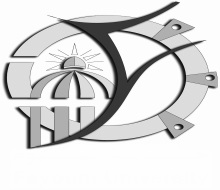 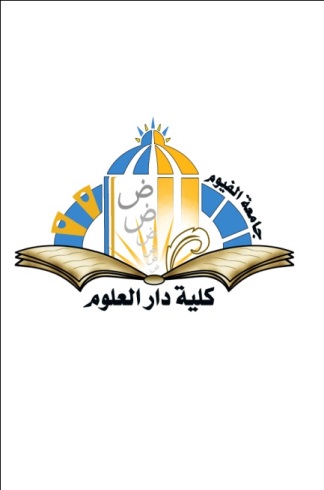    جامعة الفيوم                                     	       قسم الخريجين استخراج شهادة تخرج ( عربي – انجليزي ) .المطلوب:صورة شخصية بخلفية بيضاء مقاس 4×6 .  صورة بطاقة شخصية سارية . - أو صورة شهادة ميلاد حديثة .سداد رسوم الشهادة  100 جنيها  + 5 جنيه ( طابع جامعة  ) لخريجي دفعات ( من 1993 حتي 2020 ) والسداد إلكتروني  بالفيزا بخزينة الكلية .  سداد رسوم الشهادة  200 جنيها + 5 جنيه ( طابع جامعة )  لخريجي دفعات ( 2021 حتي خريجي العام الحالي ) والسداد إلكتروني  بالفيزا بخزينة الكلية .   .  لينك الدخول لسداد المصروفات إلكترونيا: https://online-services.fayoum.edu.eg/FuOnlineServices/Graduates/gradSthome.aspx